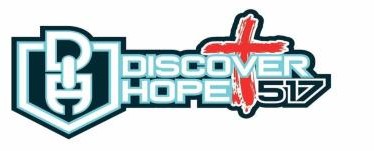 Job Description: Site CoordinatorJob Purpose Summary:Reporting to the Executive Director, this position will undertake a variety of administrative and program management tasks. It will involve planning and organizing support services and activities as well as fulfilling important operational duties, included, but not limited to, meeting one on one with DH517 clients and potential clients.To be an excellent Site Coordinator, you must be organized, love people, and be comfortable working with a diverse group of individuals. You will need to facilitate the effective management of programs according to DH517 philosophy and standards. This is a part-time, hourly position, with a semi-flexible schedule requiring 24-32 hours, per week. For more information or to apply, please visit https://discoverhope517.org/about/staff/Duties & Responsibilities:Maintain professional interaction with staff, volunteers, recoverees, and community interaction, adhering to the Ministry CovenantMust be able to relay DH517 Mission and Vision Statements and Core Values in practiceMaintain communication and updates to the Ministry DirectorCoordinate/Lead Breaking Free recovery support gatheringCoordinate/Lead New Life groupsCoordinate/Lead Family & Friends Support groupsCoordinate/Lead Volunteer & Mentor connections and trainingsConduct intake interviews with individuals seeking support services, track their progress, follow-upRecruit, assess, coordinate, train, and support volunteer staff coverage for areas of needPromote & communicate the DH517 story to the community - Churches, civic organizations, etc.Maintain a database with individuals connecting to the ministry, participants, volunteers, donorsCommunicate social media needs to the Communications & Marketing DirectorKeep expenditures within budgetary guidelinesQualificationsMust be a born-again believer and Spirit-led follower of Jesus ChristMust be a member of a local Evangelical ChurchMust be able to share the hope of the gospelAbility to work independently, with minimal supervisionGood communication and people skillsAbility to work as a team member and leaderAbility to keep confidentialityAbility to multitask, organize and problem solveAbility to work a flexible schedulePleasant, approachable demeanorThis description is used as a guide. Discover Hope 5:17 reserves the right to change, add, delete, or modify the position without prior notice, at any time. Last modified 8/30/22“This means that anyone who belongs to Christ has become a new person. The old life is gone; a new life has begun!”2 Corinthians 5:17